Martes13de OctubreQuinto de PrimariaLengua MaternaUn anuncio sobre los gérmenesAprendizaje esperado: Emplea diferentes estrategias textuales para persuadir a un público determinado al elaborar un anuncio.Énfasis: Emplear el lenguaje para comunicarse y como instrumento para aprender:- Definición del propósito del anuncio (público, formato, medio, lugar de exposición).- Uso de los distintos recursos del lenguaje (imagen y texto).¿Qué vamos a aprender?Aprenderás el propósito de elaborar un anuncio publicitario. Los anuncios están hechos con un propósito específico, cuando presentan información acerca de un beneficio para las personas, tienen un fin social o político y se denominan propaganda, cuando lo que se persigue es promover o vender un producto, su fin es comercial, por lo que se denominan anuncios publicitarios.Es común que los anuncios publicitarios recurran a estereotipos para representar de manera esquemática, tipos de personas o actividades: Mujeres dedicadas a tareas del hogar, hombres rudos y poco sensibles, niños jugando con pelotas y niñas con muñecas.De las páginas 26 a la 34 del libro de texto de Español. Quinto grado, encontrarás más información de los anuncios publicitarios.https://libros.conaliteg.gob.mx/20/P5ESA.htm#page/29¿Qué hacemos?Seguramente has observado en la televisión y en establecimientos públicos que con la pandemia del COVID-19, nos dan recomendaciones sobre cómo protegernos para no contagiarnos, como “Toma tu Sana Distancia”.Pues a esas recomendaciones se les llaman anuncios publicitarios, además de vender productos o servicios, los anuncios publicitarios pueden servir para informar, orientar o guiar en cuanto a algún propósito, para determinar el propósito se tienen que considerar los siguientes puntos:Tipo de público.Formato del anuncio.Lugar de exposición y/o medio donde se publique.Estos puntos los estaremos revisando a lo largo de la clase de hoy, pon mucha atención ya que nos servirán para poder elaborar nuestro propio anuncio publicitario para informar sobre los gérmenes y las bacterias.Algunas enfermedades como la infección intestinal, se deben a bacterias como la salmonelosis, que es ocasionada por bacterias que se encuentran en las heces de personas infectadas, por eso la higiene personal cobra especial relevancia durante y después de pasar esa enfermedad, ya que el no lavarse las manos después de ir al baño y manipular alimentos, puede ser el origen de infecciones en otras personas.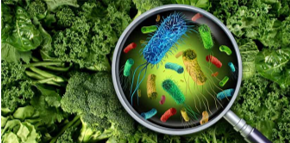 Existen miles y diversas bacterias, para combatirlas es muy importante la higiene, como, por ejemplo, lavarse las manos antes y después de ir al baño.Es necesario tener más higiene en la preparación de los alimentos y no consumirlos en la calle.El Coronavirus es un virus.¿Qué son entonces las bacterias y los virus?Presta atención, la respuesta a esta pregunta nos va a servir para ir armando nuestro anuncio publicitario, ya que antes de cualquier proyecto tenemos que estar bastante informados sobre el tema, acudir a fuentes confiables para ir tomando nota de lo más relevante.Las bacterias y los virus son diferentes tipos de gérmenes, si se meten dentro del cuerpo pueden enfermarte.Hay que lavarse las manos constantemente para no enfermarnos, por ejemplo, para no contagiarnos de Coronavirus hay que lavarse las manos.Lavarse las manos y la boca es una de las formas de contrarrestar las enfermedades, aunque algunos gérmenes están en el aire y se meten en el cuerpo al respirar, otros entran en el estómago al tragar, y cuando vomitamos, algunas veces es una de las maneras que tiene el estómago de deshacerse de los gérmenes.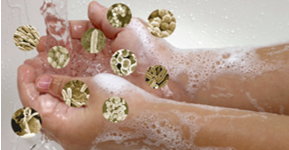 Ahora, no sólo por el coronavirus debemos lavarnos las manos, sino por la infinidad de bacterias y virus que pueden entrar a nuestro cuerpo.¡Es increíble como seres microscópicos pueden estar en nuestras manos y nosotros no podemos verlos!¿Sabías que las manos se ensucian con todas las cosas que tocas durante el día? muchas veces te quedan los dedos pegajosos después de comer o las manos llenas de tierra por jugar en el patio, todo eso indica suciedad, pero las bacterias y los virus no siempre se pueden ver así de sencillo.Con la información que ya estuvimos comentando vamos a construir nuestro anuncio, ¿Recuerdas que en una de las clases pasadas aprendimos a realizar un anuncio publicitario cuando queríamos vender gelatinas?Pues bien, te sugiero revises las páginas 28 y 29, 32 y 33 de tu libro de texto de español para que te puedas guiar en la construcción del anuncio que realizaremos.Como te decía, para llegar a nuestro propósito, primero tenemos que definir algunos puntos.Primero, ¿Qué es lo que queremos lograr con nuestro anuncio?Crear conciencia sobre los virus y las bacterias.Entonces nuestro propósito será cuidar la salud a través de hábitos de higiene ¿A quién irá dirigido?¿A los niños y a las niñas?Al definir el tipo de público, podemos pensar qué elementos necesitamos para hacer más atractivo nuestro anuncio, como estará dirigido a niñas y niños, vamos a requerir que sea llamativo, con ilustraciones y colores.Como estamos pensando en crear una ilustración, entonces eso significa que nuestro formato será visual, pues también se pueden crear anuncios publicitarios que sólo contengan voz o canciones, como es el caso de los que transmiten por medio de la radio, ¿Has escuchado alguno?Además, muchas veces el formato se diseña de acuerdo al lugar o al medio en que se publicará, cuando pensamos en “lugares” pueden ser en espectaculares, bardas, en nuestro periódico mural de la escuela, en el transporte público, en volantes que se reparten casa por casa o en la calle, pero cuando pensamos en “medios”, nos referimos a televisión, radio, periódicos o revistas. ¿Cómo quieres que demos a conocer nuestro anuncio publicitario?Antes de describir nuestro anuncio, primero tenemos que crearlo. Vamos a repasar nuestro propósito.Recuerda que un anuncio debe incluir un eslogan, el cual es una frase de impacto que la gente pueda recordar.Podría ser “Si tu salud quieres cuidar, con agua y jabón tus manos debes lavar”.Recuerda que en un anuncio lo importante son las imágenes y el eslogan, pues es lo primero que impacta al público, debe tener muchos colores llamativos para que atraiga la atención.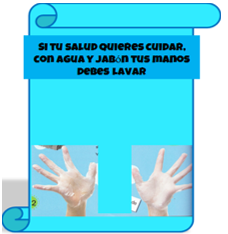 También necesitamos brindar información oportuna que explique la mejor manera de lavarse las manos, para eliminar los virus.Vamos a revisar la información.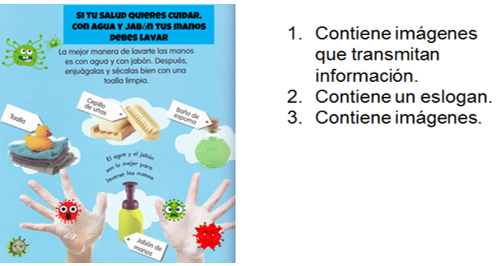 Recuerda lavarte las manos después de jugar en el patio con la pelota o con tus juguetes, es muy importante. ¡Hasta pronto!Observa los siguientes videos.COVID-19https://www.youtube.com/watch?v=CbR8SVJPf8cCoronavirus.https://www.youtube.com/watch?v=WfDWrpRE24AEl Reto de Hoy:Elabora un anuncio publicitario sobre este virus, dibújalos y anota tu eslogan con una frase que impacte y lo puedas compartir con tu familia y con tus compañeros, pero lo más importante es enfatizar en cómo se puede cuidar nuestra salud para no enfermarse.¡Buen trabajo!Gracias por tu esfuerzo.Para saber más:Lecturas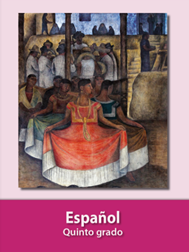 https://libros.conaliteg.gob.mx/20/P5ESA.htm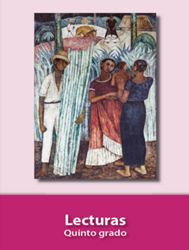 https://libros.conaliteg.gob.mx/20/P5LEA.htm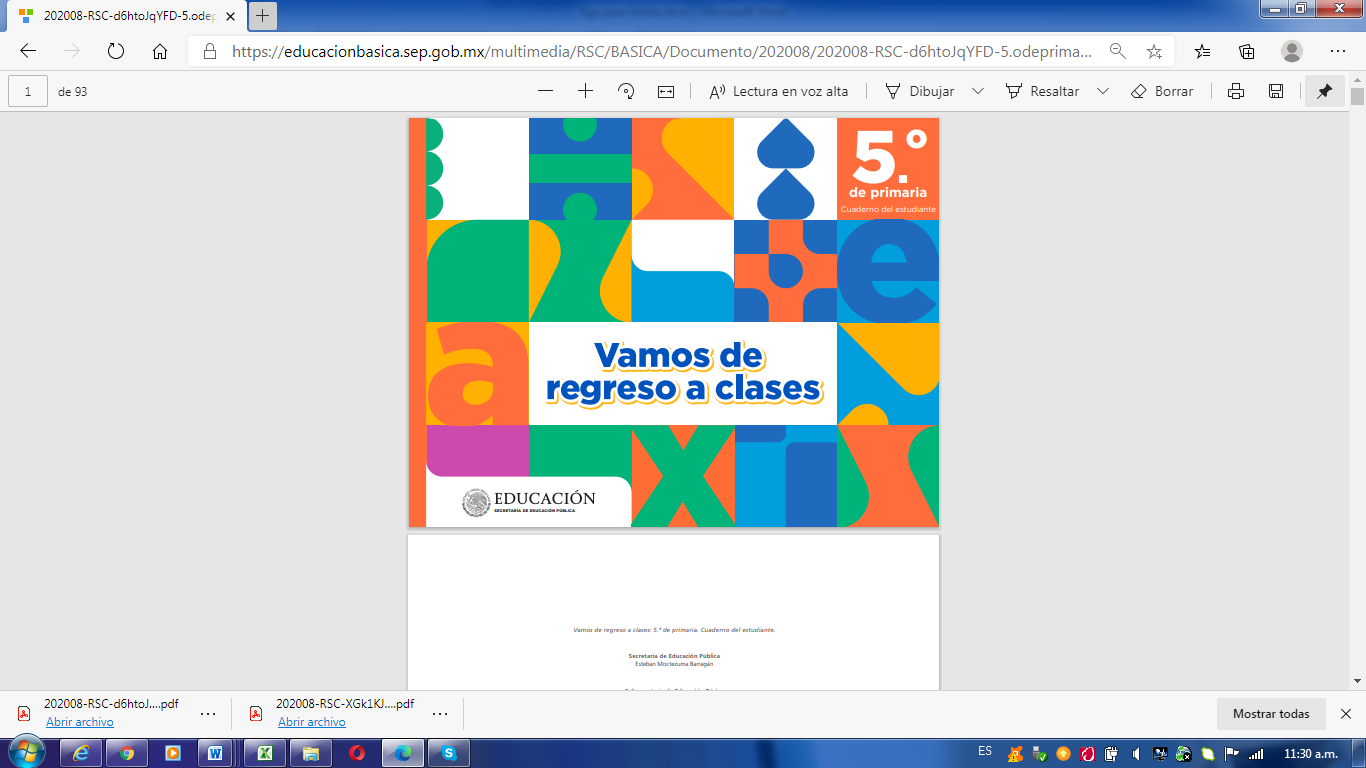 https://educacionbasica.sep.gob.mx/multimedia/RSC/BASICA/Documento/202008/202008-RSC-d6htoJqYFD-5.odeprimariaEstudiantesVF.pdf Tipo de públicoFormatoLugar / medio de exposiciónNiñas y niños.Un cartel hecho a mano con recortes e ilustraciones.Tamaño rectangular.Distribución digital a través de redes sociales, mensajes de texto y voz, y correos electrónicos.Propósito del anuncio:Propósito del anuncio:Propósito del anuncio:Crear conciencia en niñas y niños sobre cómo evitar contagios de virus y bacterias mediante el lavado de manos.Crear conciencia en niñas y niños sobre cómo evitar contagios de virus y bacterias mediante el lavado de manos.Crear conciencia en niñas y niños sobre cómo evitar contagios de virus y bacterias mediante el lavado de manos.